أسئلة متعلقة بتغذية الرضّع وصغار الأطفال (IYCF) خاصة بشركاء كتلة التغذيةأسئلة متعلقة بتغذية الرضّع وصغار الأطفال (IYCF) خاصة بشركاء كتلة التغذيةأسئلة متعلقة بتغذية الرضّع وصغار الأطفال (IYCF) خاصة بشركاء كتلة التغذيةأسئلة متعلقة بتغذية الرضّع وصغار الأطفال (IYCF) خاصة بشركاء كتلة التغذية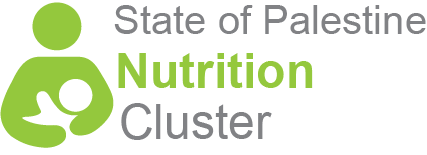 في حال ضيق الوقت الرجاء اعطاء اولوية للاسئلة المظلله باللون الاصفر اعلاهفي حال ضيق الوقت الرجاء اعطاء اولوية للاسئلة المظلله باللون الاصفر اعلاهفي حال ضيق الوقت الرجاء اعطاء اولوية للاسئلة المظلله باللون الاصفر اعلاهفي حال ضيق الوقت الرجاء اعطاء اولوية للاسئلة المظلله باللون الاصفر اعلاهفي حال ضيق الوقت الرجاء اعطاء اولوية للاسئلة المظلله باللون الاصفر اعلاهفي حال ضيق الوقت الرجاء اعطاء اولوية للاسئلة المظلله باللون الاصفر اعلاهفي حال ضيق الوقت الرجاء اعطاء اولوية للاسئلة المظلله باللون الاصفر اعلاه1- كم عمر طفلك؟1- كم عمر طفلك؟1- كم عمر طفلك؟1- كم عمر طفلك؟1- كم عمر طفلك؟1- كم عمر طفلك؟1- كم عمر طفلك؟    من 0 إلى 5 أشهر    من 6 إلى 11 شهرًا    من 6 إلى 11 شهرًا    من 6 إلى 11 شهرًا    من 6 إلى 11 شهرًا    من 12 إلى 23 شهرًا    من 12 إلى 23 شهرًامخبر رئيسي: أمهات الأطفال من 0 إلى 5 أشهرمخبر رئيسي: أمهات الأطفال من 0 إلى 5 أشهرمخبر رئيسي: أمهات الأطفال من 0 إلى 5 أشهرمخبر رئيسي: أمهات الأطفال من 0 إلى 5 أشهرمخبر رئيسي: أمهات الأطفال من 0 إلى 5 أشهرمخبر رئيسي: أمهات الأطفال من 0 إلى 5 أشهرمخبر رئيسي: أمهات الأطفال من 0 إلى 5 أشهر2- ما الغذاء الذي تلقاه طفلك في اليوم السابق؟ (اختر كل ما ينطبق)2- ما الغذاء الذي تلقاه طفلك في اليوم السابق؟ (اختر كل ما ينطبق)2- ما الغذاء الذي تلقاه طفلك في اليوم السابق؟ (اختر كل ما ينطبق)2- ما الغذاء الذي تلقاه طفلك في اليوم السابق؟ (اختر كل ما ينطبق)2- ما الغذاء الذي تلقاه طفلك في اليوم السابق؟ (اختر كل ما ينطبق)2- ما الغذاء الذي تلقاه طفلك في اليوم السابق؟ (اختر كل ما ينطبق)2- ما الغذاء الذي تلقاه طفلك في اليوم السابق؟ (اختر كل ما ينطبق)    حليب الثدي    حليب الثدي حليب صناعي و/أو حليب حيواني حليب صناعي و/أو حليب حيواني حليب صناعي و/أو حليب حيواني حليب صناعي و/أو حليب حيواني أخرى (حدد): __________________3- ما هي الأسباب الرئيسية لإطعام طفلك بحليب الأطفال الصناعي؟ (اختر كل ما ينطبق)3- ما هي الأسباب الرئيسية لإطعام طفلك بحليب الأطفال الصناعي؟ (اختر كل ما ينطبق)3- ما هي الأسباب الرئيسية لإطعام طفلك بحليب الأطفال الصناعي؟ (اختر كل ما ينطبق)3- ما هي الأسباب الرئيسية لإطعام طفلك بحليب الأطفال الصناعي؟ (اختر كل ما ينطبق)3- ما هي الأسباب الرئيسية لإطعام طفلك بحليب الأطفال الصناعي؟ (اختر كل ما ينطبق)3- ما هي الأسباب الرئيسية لإطعام طفلك بحليب الأطفال الصناعي؟ (اختر كل ما ينطبق)3- ما هي الأسباب الرئيسية لإطعام طفلك بحليب الأطفال الصناعي؟ (اختر كل ما ينطبق)مخبر رئيسي: أم الأطفال الذين تقل أعمارهم عن سنتينمخبر رئيسي: أم الأطفال الذين تقل أعمارهم عن سنتينمخبر رئيسي: أم الأطفال الذين تقل أعمارهم عن سنتينمخبر رئيسي: أم الأطفال الذين تقل أعمارهم عن سنتينمخبر رئيسي: أم الأطفال الذين تقل أعمارهم عن سنتينمخبر رئيسي: أم الأطفال الذين تقل أعمارهم عن سنتينمخبر رئيسي: أم الأطفال الذين تقل أعمارهم عن سنتين4- ما هي الأطعمة التي تم إطعامها للأطفال الذين تتراوح أعمارهم بين 6 و23 شهرًا في اليوم السابق؟ (اختر كل ما ينطبق)4- ما هي الأطعمة التي تم إطعامها للأطفال الذين تتراوح أعمارهم بين 6 و23 شهرًا في اليوم السابق؟ (اختر كل ما ينطبق)4- ما هي الأطعمة التي تم إطعامها للأطفال الذين تتراوح أعمارهم بين 6 و23 شهرًا في اليوم السابق؟ (اختر كل ما ينطبق)4- ما هي الأطعمة التي تم إطعامها للأطفال الذين تتراوح أعمارهم بين 6 و23 شهرًا في اليوم السابق؟ (اختر كل ما ينطبق)4- ما هي الأطعمة التي تم إطعامها للأطفال الذين تتراوح أعمارهم بين 6 و23 شهرًا في اليوم السابق؟ (اختر كل ما ينطبق)4- ما هي الأطعمة التي تم إطعامها للأطفال الذين تتراوح أعمارهم بين 6 و23 شهرًا في اليوم السابق؟ (اختر كل ما ينطبق)4- ما هي الأطعمة التي تم إطعامها للأطفال الذين تتراوح أعمارهم بين 6 و23 شهرًا في اليوم السابق؟ (اختر كل ما ينطبق)5- هل حدثت أي تغييرات في طريقة إطعام طفلك منذ نزاع غزة (7 أكتوبر)؟5- هل حدثت أي تغييرات في طريقة إطعام طفلك منذ نزاع غزة (7 أكتوبر)؟5- هل حدثت أي تغييرات في طريقة إطعام طفلك منذ نزاع غزة (7 أكتوبر)؟5- هل حدثت أي تغييرات في طريقة إطعام طفلك منذ نزاع غزة (7 أكتوبر)؟5- هل حدثت أي تغييرات في طريقة إطعام طفلك منذ نزاع غزة (7 أكتوبر)؟5- هل حدثت أي تغييرات في طريقة إطعام طفلك منذ نزاع غزة (7 أكتوبر)؟5- هل حدثت أي تغييرات في طريقة إطعام طفلك منذ نزاع غزة (7 أكتوبر)؟    نعم    نعم    لا    لا    لا    لا    لا أعرف5.1- إذا كانت الإجابة بنعم، لماذا؟ (اختر كل ما ينطبق)5.1- إذا كانت الإجابة بنعم، لماذا؟ (اختر كل ما ينطبق)5.1- إذا كانت الإجابة بنعم، لماذا؟ (اختر كل ما ينطبق)5.1- إذا كانت الإجابة بنعم، لماذا؟ (اختر كل ما ينطبق)5.1- إذا كانت الإجابة بنعم، لماذا؟ (اختر كل ما ينطبق)5.1- إذا كانت الإجابة بنعم، لماذا؟ (اختر كل ما ينطبق)5.1- إذا كانت الإجابة بنعم، لماذا؟ (اختر كل ما ينطبق)6- كم مرة في اليوم يتناول طفل دون سن الثانية وجبته؟ (اختر إجابة واحدة)6- كم مرة في اليوم يتناول طفل دون سن الثانية وجبته؟ (اختر إجابة واحدة)6- كم مرة في اليوم يتناول طفل دون سن الثانية وجبته؟ (اختر إجابة واحدة)6- كم مرة في اليوم يتناول طفل دون سن الثانية وجبته؟ (اختر إجابة واحدة)6- كم مرة في اليوم يتناول طفل دون سن الثانية وجبته؟ (اختر إجابة واحدة)6- كم مرة في اليوم يتناول طفل دون سن الثانية وجبته؟ (اختر إجابة واحدة)6- كم مرة في اليوم يتناول طفل دون سن الثانية وجبته؟ (اختر إجابة واحدة)7- هل تم توزيع حليب الأطفال ومنتجات الألبان الأخرى (مثل مسحوق الحليب المجفف كامل الدسم أو شبه منزوع الدسم أو منزوع الدسم والحليب الجاهز للاستخدام) أو أي منتجات أخرى تتعلق بتغذية الرضع الاصطناعية في المجتمع خلال الشهرين الماضيين؟7- هل تم توزيع حليب الأطفال ومنتجات الألبان الأخرى (مثل مسحوق الحليب المجفف كامل الدسم أو شبه منزوع الدسم أو منزوع الدسم والحليب الجاهز للاستخدام) أو أي منتجات أخرى تتعلق بتغذية الرضع الاصطناعية في المجتمع خلال الشهرين الماضيين؟7- هل تم توزيع حليب الأطفال ومنتجات الألبان الأخرى (مثل مسحوق الحليب المجفف كامل الدسم أو شبه منزوع الدسم أو منزوع الدسم والحليب الجاهز للاستخدام) أو أي منتجات أخرى تتعلق بتغذية الرضع الاصطناعية في المجتمع خلال الشهرين الماضيين؟7- هل تم توزيع حليب الأطفال ومنتجات الألبان الأخرى (مثل مسحوق الحليب المجفف كامل الدسم أو شبه منزوع الدسم أو منزوع الدسم والحليب الجاهز للاستخدام) أو أي منتجات أخرى تتعلق بتغذية الرضع الاصطناعية في المجتمع خلال الشهرين الماضيين؟7- هل تم توزيع حليب الأطفال ومنتجات الألبان الأخرى (مثل مسحوق الحليب المجفف كامل الدسم أو شبه منزوع الدسم أو منزوع الدسم والحليب الجاهز للاستخدام) أو أي منتجات أخرى تتعلق بتغذية الرضع الاصطناعية في المجتمع خلال الشهرين الماضيين؟7- هل تم توزيع حليب الأطفال ومنتجات الألبان الأخرى (مثل مسحوق الحليب المجفف كامل الدسم أو شبه منزوع الدسم أو منزوع الدسم والحليب الجاهز للاستخدام) أو أي منتجات أخرى تتعلق بتغذية الرضع الاصطناعية في المجتمع خلال الشهرين الماضيين؟7- هل تم توزيع حليب الأطفال ومنتجات الألبان الأخرى (مثل مسحوق الحليب المجفف كامل الدسم أو شبه منزوع الدسم أو منزوع الدسم والحليب الجاهز للاستخدام) أو أي منتجات أخرى تتعلق بتغذية الرضع الاصطناعية في المجتمع خلال الشهرين الماضيين؟    نعم    نعم    لا    لا    لا    لا    لا أعرف7.1- إذا كانت الإجابة بنعم ما هو نوع المنتجات؟ (اختر كل ما ينطبق)7.1- إذا كانت الإجابة بنعم ما هو نوع المنتجات؟ (اختر كل ما ينطبق)7.1- إذا كانت الإجابة بنعم ما هو نوع المنتجات؟ (اختر كل ما ينطبق)7.1- إذا كانت الإجابة بنعم ما هو نوع المنتجات؟ (اختر كل ما ينطبق)7.1- إذا كانت الإجابة بنعم ما هو نوع المنتجات؟ (اختر كل ما ينطبق)7.1- إذا كانت الإجابة بنعم ما هو نوع المنتجات؟ (اختر كل ما ينطبق)7.1- إذا كانت الإجابة بنعم ما هو نوع المنتجات؟ (اختر كل ما ينطبق)8- إذا كانت الأم/الراعية تستخدم حليب الأطفال الصناعي، فكيف تحصل على حليب الأطفال الصناعي الذي تحتاجه لطفلك؟ (اختر كل ما ينطبق)8- إذا كانت الأم/الراعية تستخدم حليب الأطفال الصناعي، فكيف تحصل على حليب الأطفال الصناعي الذي تحتاجه لطفلك؟ (اختر كل ما ينطبق)8- إذا كانت الأم/الراعية تستخدم حليب الأطفال الصناعي، فكيف تحصل على حليب الأطفال الصناعي الذي تحتاجه لطفلك؟ (اختر كل ما ينطبق)8- إذا كانت الأم/الراعية تستخدم حليب الأطفال الصناعي، فكيف تحصل على حليب الأطفال الصناعي الذي تحتاجه لطفلك؟ (اختر كل ما ينطبق)8- إذا كانت الأم/الراعية تستخدم حليب الأطفال الصناعي، فكيف تحصل على حليب الأطفال الصناعي الذي تحتاجه لطفلك؟ (اختر كل ما ينطبق)8- إذا كانت الأم/الراعية تستخدم حليب الأطفال الصناعي، فكيف تحصل على حليب الأطفال الصناعي الذي تحتاجه لطفلك؟ (اختر كل ما ينطبق)8- إذا كانت الأم/الراعية تستخدم حليب الأطفال الصناعي، فكيف تحصل على حليب الأطفال الصناعي الذي تحتاجه لطفلك؟ (اختر كل ما ينطبق)مخبر رئيسي: 1- عامل صحي 2-عامل صحة المجتمع 3- أم لأطفال دون سن الثانيةمخبر رئيسي: 1- عامل صحي 2-عامل صحة المجتمع 3- أم لأطفال دون سن الثانيةمخبر رئيسي: 1- عامل صحي 2-عامل صحة المجتمع 3- أم لأطفال دون سن الثانيةمخبر رئيسي: 1- عامل صحي 2-عامل صحة المجتمع 3- أم لأطفال دون سن الثانيةمخبر رئيسي: 1- عامل صحي 2-عامل صحة المجتمع 3- أم لأطفال دون سن الثانيةمخبر رئيسي: 1- عامل صحي 2-عامل صحة المجتمع 3- أم لأطفال دون سن الثانيةمخبر رئيسي: 1- عامل صحي 2-عامل صحة المجتمع 3- أم لأطفال دون سن الثانية9- هل يتم تقديم خدمات التغذية للعائلات؟9- هل يتم تقديم خدمات التغذية للعائلات؟9- هل يتم تقديم خدمات التغذية للعائلات؟9- هل يتم تقديم خدمات التغذية للعائلات؟9- هل يتم تقديم خدمات التغذية للعائلات؟9- هل يتم تقديم خدمات التغذية للعائلات؟9- هل يتم تقديم خدمات التغذية للعائلات؟    نعم    نعم    لا    لا    لا    لا    لا أعرف9.1- إذا كانت الإجابة بنعم، هل يمكنك إخبارنا بأي منها تتذكره؟ (اختر كل ما ينطبق)9.1- إذا كانت الإجابة بنعم، هل يمكنك إخبارنا بأي منها تتذكره؟ (اختر كل ما ينطبق)9.1- إذا كانت الإجابة بنعم، هل يمكنك إخبارنا بأي منها تتذكره؟ (اختر كل ما ينطبق)9.1- إذا كانت الإجابة بنعم، هل يمكنك إخبارنا بأي منها تتذكره؟ (اختر كل ما ينطبق)9.1- إذا كانت الإجابة بنعم، هل يمكنك إخبارنا بأي منها تتذكره؟ (اختر كل ما ينطبق)9.1- إذا كانت الإجابة بنعم، هل يمكنك إخبارنا بأي منها تتذكره؟ (اختر كل ما ينطبق)9.1- إذا كانت الإجابة بنعم، هل يمكنك إخبارنا بأي منها تتذكره؟ (اختر كل ما ينطبق)مخبر رئيسي: أم الأطفال الذين تقل أعمارهم عن خمس سنواتمخبر رئيسي: أم الأطفال الذين تقل أعمارهم عن خمس سنواتمخبر رئيسي: أم الأطفال الذين تقل أعمارهم عن خمس سنواتمخبر رئيسي: أم الأطفال الذين تقل أعمارهم عن خمس سنواتمخبر رئيسي: أم الأطفال الذين تقل أعمارهم عن خمس سنواتمخبر رئيسي: أم الأطفال الذين تقل أعمارهم عن خمس سنواتمخبر رئيسي: أم الأطفال الذين تقل أعمارهم عن خمس سنوات10- في حال وجود أطفال دون سن الخامسة في أسرتك، فهل أصيب أي منهم بالمرض خلال الأسبوعين الماضيين؟10- في حال وجود أطفال دون سن الخامسة في أسرتك، فهل أصيب أي منهم بالمرض خلال الأسبوعين الماضيين؟10- في حال وجود أطفال دون سن الخامسة في أسرتك، فهل أصيب أي منهم بالمرض خلال الأسبوعين الماضيين؟10- في حال وجود أطفال دون سن الخامسة في أسرتك، فهل أصيب أي منهم بالمرض خلال الأسبوعين الماضيين؟10- في حال وجود أطفال دون سن الخامسة في أسرتك، فهل أصيب أي منهم بالمرض خلال الأسبوعين الماضيين؟10- في حال وجود أطفال دون سن الخامسة في أسرتك، فهل أصيب أي منهم بالمرض خلال الأسبوعين الماضيين؟10- في حال وجود أطفال دون سن الخامسة في أسرتك، فهل أصيب أي منهم بالمرض خلال الأسبوعين الماضيين؟    نعم    نعم    لا    لا    لا    لا    لا أعرف10.1- إذا كانت الإجابة بنعم، إذا كانت الإجابة نعم، ما هو المرض ؟؟ (اختر كل ما ينطبق)10.1- إذا كانت الإجابة بنعم، إذا كانت الإجابة نعم، ما هو المرض ؟؟ (اختر كل ما ينطبق)10.1- إذا كانت الإجابة بنعم، إذا كانت الإجابة نعم، ما هو المرض ؟؟ (اختر كل ما ينطبق)10.1- إذا كانت الإجابة بنعم، إذا كانت الإجابة نعم، ما هو المرض ؟؟ (اختر كل ما ينطبق)10.1- إذا كانت الإجابة بنعم، إذا كانت الإجابة نعم، ما هو المرض ؟؟ (اختر كل ما ينطبق)10.1- إذا كانت الإجابة بنعم، إذا كانت الإجابة نعم، ما هو المرض ؟؟ (اختر كل ما ينطبق)10.1- إذا كانت الإجابة بنعم، إذا كانت الإجابة نعم، ما هو المرض ؟؟ (اختر كل ما ينطبق)مخبر رئيسي: الأمهات الحوامل والمرضعاتمخبر رئيسي: الأمهات الحوامل والمرضعاتمخبر رئيسي: الأمهات الحوامل والمرضعاتمخبر رئيسي: الأمهات الحوامل والمرضعاتمخبر رئيسي: الأمهات الحوامل والمرضعاتمخبر رئيسي: الأمهات الحوامل والمرضعاتمخبر رئيسي: الأمهات الحوامل والمرضعات11 هل هناك امرأة حامل و/أو مرضعة في منزلك؟11 هل هناك امرأة حامل و/أو مرضعة في منزلك؟11 هل هناك امرأة حامل و/أو مرضعة في منزلك؟11 هل هناك امرأة حامل و/أو مرضعة في منزلك؟11 هل هناك امرأة حامل و/أو مرضعة في منزلك؟11 هل هناك امرأة حامل و/أو مرضعة في منزلك؟11 هل هناك امرأة حامل و/أو مرضعة في منزلك؟    نعم    نعم    نعم    لا    لا    لا    لا12- ما الطعام الذي تناولته/استهلكته الأمهات الحوامل والمرضعات في اليوم السابق؟ (اختر كل ما ينطبق)12- ما الطعام الذي تناولته/استهلكته الأمهات الحوامل والمرضعات في اليوم السابق؟ (اختر كل ما ينطبق)12- ما الطعام الذي تناولته/استهلكته الأمهات الحوامل والمرضعات في اليوم السابق؟ (اختر كل ما ينطبق)12- ما الطعام الذي تناولته/استهلكته الأمهات الحوامل والمرضعات في اليوم السابق؟ (اختر كل ما ينطبق)12- ما الطعام الذي تناولته/استهلكته الأمهات الحوامل والمرضعات في اليوم السابق؟ (اختر كل ما ينطبق)12- ما الطعام الذي تناولته/استهلكته الأمهات الحوامل والمرضعات في اليوم السابق؟ (اختر كل ما ينطبق)12- ما الطعام الذي تناولته/استهلكته الأمهات الحوامل والمرضعات في اليوم السابق؟ (اختر كل ما ينطبق)13- هل تغيرت تركيبة وجبات الحوامل والمرضعات منذ نزاع غزة (7 أكتوبر)؟13- هل تغيرت تركيبة وجبات الحوامل والمرضعات منذ نزاع غزة (7 أكتوبر)؟13- هل تغيرت تركيبة وجبات الحوامل والمرضعات منذ نزاع غزة (7 أكتوبر)؟13- هل تغيرت تركيبة وجبات الحوامل والمرضعات منذ نزاع غزة (7 أكتوبر)؟13- هل تغيرت تركيبة وجبات الحوامل والمرضعات منذ نزاع غزة (7 أكتوبر)؟13- هل تغيرت تركيبة وجبات الحوامل والمرضعات منذ نزاع غزة (7 أكتوبر)؟13- هل تغيرت تركيبة وجبات الحوامل والمرضعات منذ نزاع غزة (7 أكتوبر)؟    نعم    نعم    لا    لا    لا    لا    لا أعرف14- هل انخفض عدد الوجبات التي تتناولها منذ بداية الحرب؟ 14- هل انخفض عدد الوجبات التي تتناولها منذ بداية الحرب؟ 14- هل انخفض عدد الوجبات التي تتناولها منذ بداية الحرب؟ 14- هل انخفض عدد الوجبات التي تتناولها منذ بداية الحرب؟ 14- هل انخفض عدد الوجبات التي تتناولها منذ بداية الحرب؟ 14- هل انخفض عدد الوجبات التي تتناولها منذ بداية الحرب؟ 14- هل انخفض عدد الوجبات التي تتناولها منذ بداية الحرب؟     نعم    نعم    نعم    لا    لا    لا    لا14.1- إذا كانت الإجابة بنعم، لماذا (أسباب تناول النساء الحوامل/المرضعات كميات أقل من المعتاد؟)؟ (اختر كل ما ينطبق)14.1- إذا كانت الإجابة بنعم، لماذا (أسباب تناول النساء الحوامل/المرضعات كميات أقل من المعتاد؟)؟ (اختر كل ما ينطبق)14.1- إذا كانت الإجابة بنعم، لماذا (أسباب تناول النساء الحوامل/المرضعات كميات أقل من المعتاد؟)؟ (اختر كل ما ينطبق)14.1- إذا كانت الإجابة بنعم، لماذا (أسباب تناول النساء الحوامل/المرضعات كميات أقل من المعتاد؟)؟ (اختر كل ما ينطبق)14.1- إذا كانت الإجابة بنعم، لماذا (أسباب تناول النساء الحوامل/المرضعات كميات أقل من المعتاد؟)؟ (اختر كل ما ينطبق)14.1- إذا كانت الإجابة بنعم، لماذا (أسباب تناول النساء الحوامل/المرضعات كميات أقل من المعتاد؟)؟ (اختر كل ما ينطبق)14.1- إذا كانت الإجابة بنعم، لماذا (أسباب تناول النساء الحوامل/المرضعات كميات أقل من المعتاد؟)؟ (اختر كل ما ينطبق)